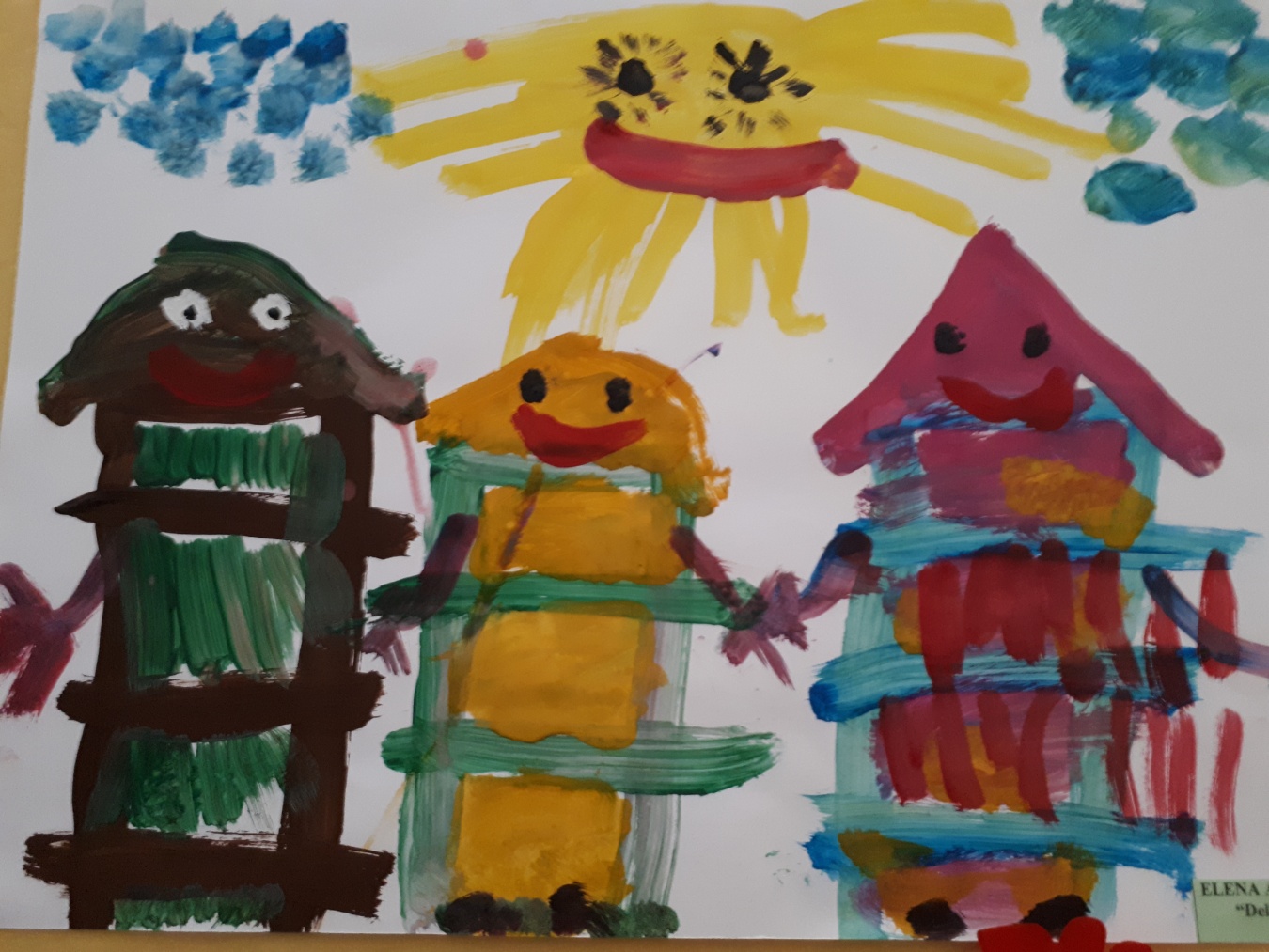 Piešinio autoriaus vardas, pavardėGrupės pavadinimasElena  Alsekaitė  „Delfinukų“ gr. Vaikų amžius3m. ir 4, 3mėn.Piešinio pavadinimas„Namai  namučiai ”Įstaigos pavadinimas, adresas, el. paštas, telefonasl.-d.“Sakalėlis“, Šiaulių 11, Klaipėda sakmet1@gmail.com +37065209656Pedagogo vardas, pavardėel. paštas, telefonasnagreckyte@gmail.com 865046171Laimutė VaišvilienėIdalija Solovjovienėidalija.solovjoviene@gmail.com 865039500Kūrinio interpretacija Linksmoji saulutė,Spalvoti namukai.Čia gyvena vaikučiaiSu šypsena veidukuos.Tos šypsenėlės – Tėvynei vaikučių!Be jų Lietuvėlė – Kaip be saulutės!Kūrinio interpretacija Linksmoji saulutė,Spalvoti namukai.Čia gyvena vaikučiaiSu šypsena veidukuos.Tos šypsenėlės – Tėvynei vaikučių!Be jų Lietuvėlė – Kaip be saulutės!